For public burden statement information, please see, Foreign Labor Certification Quarterly Activity Report, Instructions for Completing the Form ETA-9127.OMB Approval No.: 1205-0457 Expiration Date: 09/30/2022Foreign Labor Certification Quarterly Activity Report Form ETA-9127                           U.S. Department of Labor OMB Approval No.: 1205-0457 Expiration Date: 09/30/2022Foreign Labor Certification Quarterly Activity Report Form ETA-9127                           U.S. Department of Labor OMB Approval No.: 1205-0457 Expiration Date: 09/30/2022Foreign Labor Certification Quarterly Activity Report Form ETA-9127                           U.S. Department of Labor OMB Approval No.: 1205-0457 Expiration Date: 09/30/2022Foreign Labor Certification Quarterly Activity Report Form ETA-9127                           U.S. Department of Labor OMB Approval No.: 1205-0457 Expiration Date: 09/30/2022Foreign Labor Certification Quarterly Activity Report Form ETA-9127                           U.S. Department of Labor OMB Approval No.: 1205-0457 Expiration Date: 09/30/2022Foreign Labor Certification Quarterly Activity Report Form ETA-9127                           U.S. Department of Labor OMB Approval No.: 1205-0457 Expiration Date: 09/30/2022Foreign Labor Certification Quarterly Activity Report Form ETA-9127                           U.S. Department of Labor OMB Approval No.: 1205-0457 Expiration Date: 09/30/2022Foreign Labor Certification Quarterly Activity Report Form ETA-9127                           U.S. Department of Labor OMB Approval No.: 1205-0457 Expiration Date: 09/30/2022Foreign Labor Certification Quarterly Activity Report Form ETA-9127                           U.S. Department of Labor 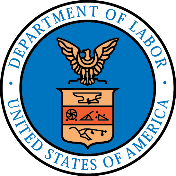 State Name: __________________State Name: __________________Preparer Name:___________________Preparer Name:___________________Preparer Name:___________________Preparer Name:___________________Fiscal Year:__________Fiscal Year:__________Fiscal Year:__________Fiscal Year:__________Report for (check one):  (Q1	– Oct–Dec) (Q1	– Oct–Dec) (Q2 – Jan–Mar) (Q3 – Apr–Jun) (Q3 – Apr–Jun) (Q3 – Apr–Jun) (Q4 – Jul–Sep) (Q4 – Jul–Sep) (Q4 – Jul–Sep)H-2B WorkloadH-2B WorkloadH-2B WorkloadH-2B WorkloadH-2B WorkloadH-2B REGULARH-2B REGULARH-2B REGULARH-2B SPECIAL PROCEDURESH-2B SPECIAL PROCEDURESTotal number of active job orders from previous reportTotal number of active job orders from previous reportTotal number of active job orders from previous reportTotal number of active job orders from previous reportTotal number of active job orders from previous reportTotal number of new job orders receivedTotal number of new job orders receivedTotal number of new job orders receivedTotal number of new job orders receivedTotal number of new job orders receivedTotal number of job orders processedTotal number of job orders processedTotal number of job orders processedTotal number of job orders processedTotal number of job orders processedTotal number of SWA staff assisted intrastate referralsTotal number of SWA staff assisted intrastate referralsTotal number of SWA staff assisted intrastate referralsTotal number of SWA staff assisted intrastate referralsTotal number of SWA staff assisted intrastate referralsTotal number of SWA staff assisted interstate referralsTotal number of SWA staff assisted interstate referralsTotal number of SWA staff assisted interstate referralsTotal number of SWA staff assisted interstate referralsTotal number of SWA staff assisted interstate referralsTotal number of interstate job orders transmitted to other SWAsTotal number of interstate job orders transmitted to other SWAsTotal number of interstate job orders transmitted to other SWAsTotal number of interstate job orders transmitted to other SWAsTotal number of interstate job orders transmitted to other SWAsTotal number of interstate job orders received from other SWAsTotal number of interstate job orders received from other SWAsTotal number of interstate job orders received from other SWAsTotal number of interstate job orders received from other SWAsTotal number of interstate job orders received from other SWAsTotal number of active job orders remaining at the end of the quarterTotal number of active job orders remaining at the end of the quarterTotal number of active job orders remaining at the end of the quarterTotal number of active job orders remaining at the end of the quarterTotal number of active job orders remaining at the end of the quarterProvide comments or other issues noted during quarter.Provide comments or other issues noted during quarter.Provide comments or other issues noted during quarter.Provide comments or other issues noted during quarter.Provide comments or other issues noted during quarter.Provide comments or other issues noted during quarter.Provide comments or other issues noted during quarter.Provide comments or other issues noted during quarter.Provide comments or other issues noted during quarter.Provide comments or other issues noted during quarter.H-2A WorkloadH-2A WorkloadH-2A WorkloadH-2A WorkloadH-2A WorkloadH-2A REGULARH-2A REGULARH-2A REGULARH-2A SPECIAL PROCEDURESH-2A SPECIAL PROCEDURESTotal number of active job orders from previous reportTotal number of active job orders from previous reportTotal number of active job orders from previous reportTotal number of active job orders from previous reportTotal number of active job orders from previous reportTotal number of new job orders receivedTotal number of new job orders receivedTotal number of new job orders receivedTotal number of new job orders receivedTotal number of new job orders receivedTotal number of job orders processedTotal number of job orders processedTotal number of job orders processedTotal number of job orders processedTotal number of job orders processedTotal number of SWA staff assisted intrastate referralsTotal number of SWA staff assisted intrastate referralsTotal number of SWA staff assisted intrastate referralsTotal number of SWA staff assisted intrastate referralsTotal number of SWA staff assisted intrastate referralsTotal number of SWA staff assisted interstate referralsTotal number of SWA staff assisted interstate referralsTotal number of SWA staff assisted interstate referralsTotal number of SWA staff assisted interstate referralsTotal number of SWA staff assisted interstate referralsTotal number of interstate job orders transmitted to other SWAsTotal number of interstate job orders transmitted to other SWAsTotal number of interstate job orders transmitted to other SWAsTotal number of interstate job orders transmitted to other SWAsTotal number of interstate job orders transmitted to other SWAsTotal number of interstate job orders received from other SWAsTotal number of interstate job orders received from other SWAsTotal number of interstate job orders received from other SWAsTotal number of interstate job orders received from other SWAsTotal number of interstate job orders received from other SWAsTotal number of active job orders remaining at the end of the quarterTotal number of active job orders remaining at the end of the quarterTotal number of active job orders remaining at the end of the quarterTotal number of active job orders remaining at the end of the quarterTotal number of active job orders remaining at the end of the quarterTotal number of prevailing wage surveys completedTotal number of prevailing wage surveys completedTotal number of prevailing wage surveys completedTotal number of prevailing wage surveys completedTotal number of prevailing wage surveys completedTotal number of employment practice surveys completedTotal number of employment practice surveys completedTotal number of employment practice surveys completedTotal number of employment practice surveys completedTotal number of employment practice surveys completedTotal number of housing inspections completed by SWA staffTotal number of housing inspections completed by SWA staffTotal number of housing inspections completed by SWA staffTotal number of housing inspections completed by SWA staffTotal number of housing inspections completed by SWA staffTotal number of housing inspections completed by alternative methodTotal number of housing inspections completed by alternative methodTotal number of housing inspections completed by alternative methodTotal number of housing inspections completed by alternative methodTotal number of housing inspections completed by alternative methodTotal number of sleeping units inspectedTotal number of sleeping units inspectedTotal number of sleeping units inspectedTotal number of sleeping units inspectedTotal number of sleeping units inspectedTotal capacity of sleeping units inspectedTotal capacity of sleeping units inspectedTotal capacity of sleeping units inspectedTotal capacity of sleeping units inspectedTotal capacity of sleeping units inspectedTotal number of housing self-certifications received from employersTotal number of housing self-certifications received from employersTotal number of housing self-certifications received from employersTotal number of housing self-certifications received from employersTotal number of housing self-certifications received from employersProvide comments or other issues noted during quarter.Provide comments or other issues noted during quarter.Provide comments or other issues noted during quarter.Provide comments or other issues noted during quarter.Provide comments or other issues noted during quarter.Provide comments or other issues noted during quarter.Provide comments or other issues noted during quarter.Provide comments or other issues noted during quarter.Provide comments or other issues noted during quarter.Provide comments or other issues noted during quarter.